Úřad městské části Praha 5				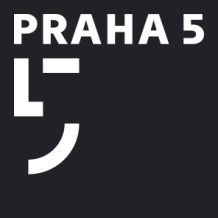 Odbor matrik a státního občanství Štefánikova 13 - 15, 150 22  Praha 5telefon 257 000 111, fax 257 000 544e-mail omso@praha5.cz, www.praha5.czIČO: 00063631, DIČ CZ00063631__________________________________________________________________________Poř. č. potvrzení :Spisová značka:                                                           V Praze dne: 607 S3Žádost o vydání potvrzení z matriční knihyDůvod vydání potvrzení:Žadatel :Jméno a příjmení: ………………………………………………………Datum narození:                                      ………………………………………………………Trvalé bydliště:                                       ………………………………………………………Totožnost ověřena dle: OP, CD, PKP č.:  …………………………………………………….Vydán kým:                                             ……………………………..dne:…………………..	                                                           						Žadatel bere na vědomí, že dnem doručení žádosti příslušnému matričnímu úřadu se zahajuje správní řízení ve věci.Žádám o vydání potvrzení o údajích uvedených v matrice: narození – manželství – úmrtí:Jméno a příjmení: ……………………………………………………………………………….Datum a místo matriční události: ………………………………………………………………..							……………………………………podpis žadatelePrávní nárok žadatele na vydání matričního dokladu byl ověřen podle § 25 zákona 
č. 301/2000 Sb., v platném znění. Žadatel je:členem rodiny fyzické osoby, které se zápis týká –(tj. její manžel, partner, rodič, dítě, prarodič, vnuk, pravnuk), její (jeho) sourozenec nebo zmocněnec některé z těchto osob, který předložil plnou moc s jejím úředně ověřeným podpisemfyzickou osobou, která prokázala, že je to nezbytné pro uplatnění jejích práv před orgány státu nebo před orgány územních samosprávných celkůSprávní poplatek ve výši..….,- Kč byl uhrazen dne: …………… , č. stvrzenky: …………….Záznam o vydání potvrzení podle ustanovení § 151 zákona č. 500/2004 Sb., správní řád, ve znění zákona č. 413/2005 Sb. (dále jen „správní řád“)Odbor matrik a státního občanství Úřadu městské části Praha 5 zcela vyhověl výše uvedené žádosti, neboť byly splněny podmínky zákona č. 301/2000 Sb., o matrikách, jménu a příjmení a o změně některých souvisejících zákonů, v platném znění, a dne ……….rozhodl o vydání doslovného výpisu.Datum vydání potvrzení: ……………………….Podle ustanovení § 151 odst. 2 správního řádu se na místo odůvodnění uvádí seznam podkladů pro rozhodnutí:žádostdoklad totožnosti žadatele Doklad převzal žadatel osobně dne: ………………… podpis žadatele:……………………..Doklad byl zaslán dne: ………………. žadateli do vlastních rukou.Doručen dne: ……………………Podle ustanovení § 151 odst. 3 správního řádu nabývá rozhodnutí právní moci a právních účinků dnem převzetí dokladu.SOUPIS SOUČÁSTÍ SPISU:podle § 17 správního řádužádostfotokopie vydaného potvrzenífotokopie dokladů, jimiž byl prokázán nárok žadatele na vydání potvrzenístvrzenka                                       ……………………………………………………………….                                            Jméno, příjmení, podpis oprávněné úřední osoby (matrikářky)                                                                            otisk úředního razítka                                                                                           